Положение о реализации проекта «Земля целинная»  	В 2019 году Алтайский край будет отмечать одну из самых значимых дат в истории развития Алтайского края 65-летие начала освоения целинных и залежных земель. Годы освоения целины стали для Алтайского края одной из главных вех в его истории, которая определила статус Алтая как ведущей житницы страны.В преддверии юбилейных мероприятий, посвященных празднованию с начала освоения целинных и залежных земель и целью активизации деятельности учреждений культуры по обслуживанию работников и жителей сельских населенных пунктов, бригад, производственных участков сельскохозяйственных предприятий Алтайского края КАУ «Алтайский государственный Дом народного творчества» при поддержке Правительства Алтайского края, управления Алтайского края по культуре и архивному делу с 2017 по 2019 годы реализует проект «Земля целинная».Задачи проекта.Активизировать деятельность учреждений культуры по обслуживанию тружеников сельскохозяйственных предприятий.Повысить качество культурного обслуживания жителей села.Обеспечить права граждан на пользование услугами учреждений культуры. Порядок и условия проведения проекта:В 2017 году проект реализуется в два этапа. Первый этап - «Честь и хвала людям труда», выездная акция культурного обслуживания работников сельскохозяйственных комплексов,  полевых станов, бригад, сельскохозяйственных предприятий, предприятий сельхозпереработки.  В рамках реализации первого этапа  акции коллективы культурно-досуговых учреждений используют различные формы клубной работы, творческие силы своих коллективов на открытых площадках — на территории полевых станов, бригад, производственных участках сельхозпредприятий и переработки, животноводстводческих комплексов, проводят мероприятия направленные на культурное обслуживание тружеников села занятых в весенне/осенних полевых работах, работающих на животноводческих комплексах и предприятий сельхозпереработки.Акция «Честь и хвала людям труда» стартует 20 апреля 2017 г.                         в Поспелихинском районе.Второй этап — отбор претендентов для показа на сценической площадке в рамках проведения Межрегионального агропромышленного форума «День Сибирского поля - 2017» 21-22 июня в Павловском районе. Для участия во втором этапе в акции «Честь и хвала людям труда» необходимо предоставить организаторам видеозапись выступления продолжительностью не более 30 минут в видеоконтейнере avi или mkv размером не более 1 Gb. до 13 июня 2017 г. Критерии оценки.Содержательность, актуальность, оригинальность, художественный и исполнительский уровень программ.Соответствие темы выбранной форме, сценарно-режиссерский ход и подбор выразительных средств;Стабильность, системность, целенаправленность, разнообразие форм и методов работы.Финансирование.Финансирование расходов на организацию и проведение акции  осуществляется муниципальными образованиями, в части возмещения затрат  ГСМ и оплаты труда артистов рекомендуется использовать договорные отношения с сельхозпредприятиями, для работников которых осуществляется показ творческих программ.Информационное сопровождение.  Информационное сопровождение мероприятия осуществляется посредством размещения информационных материалов на официальных сайтах Алтайского края, управления Алтайского края по культуре и архивному делу, Алтайского государственного Дома народного творчества, а также в муниципальных и краевых средствах массовой информации, осуществляющих деятельность на территории Алтайского края, Интернет-пространстве.Награждение.Участники проекта награждаются благодарственными письмами организаторов. Участие муниципального образования в данной акции  будет учитываться при подведении итогов краевого конкурса среди муниципальных образований Алтайского края на лучшую организацию деятельности органов местного самоуправления в сфере культуры и искусства, а также станет одним из критериев при рейтинговании районов на получение различных субсидиарных форм поддержки из краевого и федерального бюджетов.Справочные данные.                                                                                            Заявку (приложение 1) на участие в мероприятиях акции необходимо предоставить в адрес оргкомитета до 3 мая 2017 года на e-mail: mancntd@mail.ru. По окончанию приема заявок организаторами будет составлен график акции.Справки по тел. 63-36-44. Зав. учебно-методическим отделом – Артеменко Вера Владимировна.	Ведущий методист – Каменецкая Виктория Михайловна.Приложение № 1 Заявка на участие ввыездной акции культурного обслуживания работников сельскохозяйственных комплексов,  полевых станов, бригад, сельскохозяйственных предприятий, предприятий сельхозпереработки «Честь и хвала людям труда».Название муниципального образования__________________________________________________Контактная информация, ответственного за организацию мероприятия (Ф.И.О., телефон, e-mail.).«УТВЕЖДАЮ»«УТВЕЖДАЮ»«УТВЕЖДАЮ»«УТВЕЖДАЮ»«УТВЕЖДАЮ»«УТВЕЖДАЮ»Директор КАУ «Алтайский государственный Дом народного творчества»Директор КАУ «Алтайский государственный Дом народного творчества»Директор КАУ «Алтайский государственный Дом народного творчества»Директор КАУ «Алтайский государственный Дом народного творчества»Директор КАУ «Алтайский государственный Дом народного творчества»Директор КАУ «Алтайский государственный Дом народного творчества»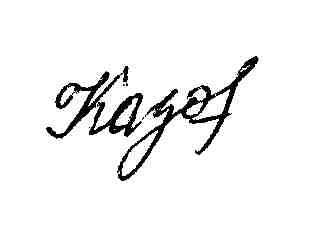 В.П. Казанцева 
В.П. Казанцева 
««»2017 г.Дата и времяПлощадка Название мероприятия (тематическая концертная программа и др.)Участники мероприятия (творческие коллективы и др.)  